ПРИКАЗ ______пг. Петропавловск – Камчатский	                 __________  2017 годВ целях реализации государственной программы Камчатского края «Развитие экономики и внешнеэкономической деятельности Камчатского края», утвержденной постановлением Правительства Камчатского края от 29.11.2013 № 521-ППРИКАЗЫВАЮ:1. Утвердить порядок предоставления субсидий субъектам малого и среднего предпринимательства, осуществляющим деятельность в сфере туризма.2. Разместить настоящий приказ на официальном сайте исполнительных органов государственной власти Камчатского края в сети Интернет: www.kamgov.ru.Опубликовать настоящий приказ в официальном печатном издании Губернатора и Правительства Камчатского края «Официальные ведомости».Настоящий приказ вступает в силу через 10 дней после дня его официального опубликования. Руководитель                                                                                       О.В. Герасимоваисп. Зубарь М.М.тел. 42-43-99Порядок предоставления субсидий субъектам малого и среднего предпринимательства, осуществляющим деятельность в сфере туризмаНастоящий Порядок регламентирует предоставление краевым государственным автономным учреждением «Камчатский центр поддержки предпринимательства» (далее – Центр) субсидий субъектам малого и среднего предпринимательства (далее – СМСП), осуществляющим деятельность в сфере туризма, на создание или развитие инфраструктуры туризма в Камчатском крае (далее – субсидии).Субсидии предоставляются субъектам малого и среднего предпринимательства, осуществляющим деятельность в сфере туризма, на строительство объекта(ов) инфраструктуры туризма, включающих в себя гостиницы, туристические базы, кемпинги и иные объекты инфраструктуры туризма, или на ремонт (реконструкцию, переустройство) объектов капитального строительства с целью их использования в качестве объектов инфраструктуры туризма, а также на строительство объектов транспортной, коммунальной и энергетической инфраструктур, нестационарных (временных) объектов в рекреационных зонах.2.1. Целевое использование средств субсидии: 1) Расходы на подрядные работы по строительству и реконструкции зданий и сооружений объектов инфраструктуры;2) Приобретение строительных материалов для выполнения строительно-монтажных работ по строительству объектов инфраструктуры;3) Приобретение оборудования для обеспечения текущей деятельности туристической инфраструктуры;4) Расходы, связанные со строительством объектов транспортной, коммунальной и энергетической инфраструктур объектов инфраструктуры туризма;5) Расходы по аренде земельного участка, но не более 30%, от суммы субсидии.Источники предоставления субсидии: за счет средств краевого бюджета. 4. Категории получателей субсидии:4.1. Предприятия и индивидуальные предприниматели зарегистрированные и осуществляющие предпринимательскую деятельность на территории Камчатского края и соответствующие критериям СМСП №209-ФЗ от 24.07.2007г5. Размер субсидии:5.1. Сумма не превышает 3 000 тыс. руб. на одного получателя субсидии, но не более остатка финансирования предусмотренных на реализацию данного направления поддержки в рамках Программы.6. Условия, предъявляемые к СМСП для получения субсидий: Предоставление перечня документов необходимых для получения субсидии согласно Приложения №1 для индивидуальных предпринимателей и Приложения №2 для юридических лиц;СМСП не находится в стадии реорганизации, ликвидации, несостоятельности (банкротства) и не должны иметь ограничения на осуществление хозяйственной деятельности;СМСП состоит на налоговом учете на территории Камчатского края и осуществляет предпринимательскую деятельность на территории Камчатского края; отсутствие у СМСП задолженности в бюджеты всех уровней, в государственные внебюджетные фонды; отсутствие у СМСП задолженности по выплате заработной платы (при наличии работников);наличие в выписке из Единого государственного реестра индивидуальных предпринимателей или юридических лиц вида(ов) деятельности, соответствующего(их) осуществляемому(ым) СМСП виду(ам) предпринимательской деятельности;отсутствие в отношении СМСП решения об отказе в предоставлении государственной поддержки в связи с представлением им недостоверных документов и (или) сведений, принятого в течение трех лет, предшествующих дате подачи заявления на предоставление субсидии и документов, прилагаемых к нему;Направление денежных средств на расходы указанные в п.2.1 данного порядка, источникам финансового обеспечения которых является субсидия.СМСП не является кредитной организацией, страховой организацией (за исключением потребительских кооперативов), инвестиционным фондом, негосударственным пенсионным фондом, профессиональным участником рынка ценных бумаг, ломбардом;СМСП не является участником соглашений о разделе продукции; СМСП не осуществляет предпринимательскую деятельность в сфере игорного бизнеса;СМСП не является в порядке, установленном законодательством Российской Федерации о валютном регулировании и валютном контроле, нерезидентом Российской Федерации (за исключением случаев, предусмотренных международными договорами Российской Федерации); СМСП не осуществляет производство и (или) реализацию подакцизных товаров, а также добычу и (или) реализацию полезных ископаемых (за исключением общераспространенных полезных ископаемых);Создание одного или более рабочих мест и сохранение их на период действия договора о предоставлении субсидии;использование СМСП собственных средств в размере 100% от суммы субсидии на цели, указанные в пункте 2.1. настоящего Порядка (в качестве подтверждения использования СМСП собственных средств не принимаются расходы, произведенные по сделкам с физическими лицами, не зарегистрированными в качестве индивидуальных предпринимателей, а также расходы, произведенные до даты государственной регистрации СМСП).предоставление документов, подтверждающих наличие прав на земельный участок, предназначенный для строительства объекта(ов) инфраструктуры туризма, в случае предоставления договора, срок которого должен составлять не менее 37 месяцев с даты предоставления заявки на получения поддержки.  Земельный участок должен иметь соответствующий вид разрешенного использования и предназначен для строительства (реконструкции) объектов инфраструктуры туризма. 7. Порядок предоставления субсидии:СМСП представляет заявление на предоставление субсидии и документы, прилагаемые к нему (далее – заявка) в краевое государственное автономное учреждение «Камчатский центр поддержки предпринимательства» (далее – Центр) в сроки, определенные Агентством инвестиций и предпринимательства Камчатского края (далее – Агентство). Уведомление о начале и окончании сроков приема заявок размещается Агентством на официальном сайте исполнительных органов государственной власти Камчатского края и Центром в сети Интернет по адресам: http://www.kamgov.ru, http://центрподдержки.рф Заявка может быть передана в Центр курьерской службой доставки, направлена посредством почтовой связи или представлена лично СМСП либо его представителем. В случае личного представления заявки СМСП либо его представителем копии документов, необходимых для получения субсидии, представляются с предъявлением оригиналов для сверки. При направлении заявки в Центр курьерской службой доставки либо посредством почтовой связи копии документов, необходимых для получения субсидии, представляются заверенными надлежащим образом.Заявки подаются СМСП в рабочие дни с понедельника по четверг с 09-00 по 12-30 и с 13-30 по 17-00 в пятницу с 09-00 по 13-00 время Камчатское.Заявки регистрируются в журнале регистрации заявлений на предоставление субсидий. В случае личного представления заявки в Центр запись регистрации включает в себя номер по порядку, наименование СМСП, дату, время, подпись и расшифровку подписи лица, представившего заявку, подпись и расшифровку подписи лица, принявшего заявку. При поступлении заявки в Центр посредством почтовой связи либо через курьерскую службу доставки запись регистрации включает в себя номер по порядку, наименование СМСП, дату, время, подпись и расшифровку подписи лица, принявшего заявку. В случае одновременного поступления в Центр двух или более заявок, направленных посредством почтовой связи, последовательность их регистрации устанавливается в соответствии с датой их отправления.Заявки, поступившие в Центр до начала либо после окончания срока приема заявок, в журнале регистрации заявлений на предоставление субсидий не регистрируются, к рассмотрению не допускаются и в течение 5 рабочих дней со дня их поступления в Центр возвращаются СМСП.Центр в течение 3-х рабочих дней со дня поступления заявки запрашивает у Агентства следующую информацию:1) сведения о наличии либо отсутствии принятого ранее в отношении СМП решения об оказании аналогичной поддержки и об истечении срока ее оказания;2) сведения о признании СМП допустившим нарушение порядка и условий оказания поддержки, в том числе не обеспечившим целевое использование средств поддержки, с момента которого прошло менее трех лет;3) сведения о СМП, содержащиеся в Едином государственном реестре юридических лиц, сведения о наличии либо отсутствии у СМП задолженности в бюджеты всех уровней и в государственные внебюджетные фонды (при отсутствии в заявке документов, содержащих данные сведения).Агентство в течение 10 рабочих дней предоставляет запрашиваемые сведения в Центр.Заявки рассматриваются в порядке их поступления.Решение о предоставлении субсидии либо об отказе в предоставлении субсидии принимается Комиссией в течение 30 календарных дней со дня поступления заявки в Центр. Решение Комиссии оформляется протоколом.СМСП вправе отозвать заявку в любое время до момента рассмотрения ее Комиссией, о чем вносится соответствующая запись в журнал регистрации заявлений на предоставление субсидий. После рассмотрения Комиссией заявка возврату не подлежит.О принятом Комиссией решении Центр извещает СМСП в течение 5 календарных дней со дня принятия соответствующего решения.В случае принятие комиссией решения о предоставлении СМСП субсидии, СМСП в течение 30 календарных дней обязан подписать договор на предоставление субсидии. В случае если СМСП не подписал по любым причинам договор о предоставлении субсидии в течение 30 календарных дней со дня принятия указанного решения, это расценивается как односторонний отказ СМСП от получения субсидии.Субсидия предоставляется путем перечисления на расчетные счета контрагентов согласно предоставленных СМСП документов, соответствующих целям указанным в п.2.1 данного порядка, согласно Заявления СМСП.Основания для отказа СМСП в предоставлении субсидии:непредставление или представление не в полном объеме документов, обязанность по представлению которых возложена на СМСП в соответствии с настоящим Порядком;предоставление СМСП недостоверных сведений и (или) документов;несоответствие СМСП условиям предоставления субсидий, установленных настоящим Порядком;ранее в отношении СМСП было принято решение об оказании аналогичной поддержки и сроки ее оказания не истекли;с момента признания СМСП допустившим нарушение порядка и условий оказания поддержки, в том числе не обеспечившим целевое использование средств поддержки, прошло менее трех лет.Требования об осуществлении контроля за соблюдением условий, целей и порядка предоставления субсидий:В течение действия договора о предоставлении субсидии построенный или реконструированный объект туристической инфраструктуры в том числе оборудование и комплектующие к нему приобретенные за счет средств субсидии, не могут быть переданы в аренду, реализованы третьим лицам.В соответствии с договором о предоставлении субсидии Центр осуществляет контроль целевого использования средств субсидии СМСП.СМСП представляет в Центр информацию о финансово-экономических показателях своей деятельности и иные отчеты по форме и в сроки, утверждаемые Агентством и указанные в договоре на предоставление субсидии.В случае нарушения СМСП условий настоящего Порядка, договора о предоставлении субсидии, а также в случае установления факта представления СМСП недостоверных сведений и (или) документов, вопрос о возврате средств субсидии выносится на рассмотрение Комиссии.В случае нарушения СМСП условий, установленных при их предоставлении, выявленного по фактам проверок, проведенным Агентством и(или) уполномоченным органом государственного финансового контроля, вопрос о возврате средств субсидии выносится на рассмотрение Комиссии.Уведомление о возврате средств субсидии направляется Центром СМСП в течение 5 календарных дней со дня принятия Комиссией решения о возврате средств субсидии.СМСП в течение 30 календарных дней со дня получения уведомления Центра о возврате средств субсидии возвращает полученные денежные средства субсидии на расчетный счет Центра указанный в уведомлении.В случае не возврата СМСП средства субсидии в течение 30 календарных дней со дня получения уведомления Центра, полученные СМСП средства субсидии подлежат взысканию Центром в порядке, установленном законодательством Российской Федерации.В случае использования СМСП средств субсидии не в полном объеме в установленные договором о предоставлении субсидии сроки, вопрос о возврате неиспользованных средств субсидии выносится на рассмотрение Комиссии.Уведомление о возврате неиспользованных средств субсидии направляется Центром СМСП в течение 5 календарных дней со дня принятия Комиссией решения о возврате средств субсидии.СМСП в течение 30 календарных дней со дня получения уведомления Центра возвращает неиспользованные средства субсидии на расчетный счет Центра.В случае не возврата СМСП неиспользованных средств субсидии в течение 30 календарных дней со дня получения уведомления Центра, полученные СМСП средства субсидии в полном объеме подлежат взысканию Центром в порядке, установленном законодательством Российской Федерации.После перечисления СМСП денежных средств на расчетный счет Центра, Центр возвращает полученные денежные средства в соответствующий бюджет бюджетной системы РФ в течение 5 рабочих дней с даты зачисления денежных средств на расчетный счет Центра.Агентство осуществляет контроль за реализацией настоящего порядка в соответствии с Бюджетным кодексом Российской ФедерацииПеречень документов, предоставляемых индивидуальными предпринимателями для получения субсидий субъектам малого и среднего предпринимательства, осуществляющим деятельность в сфере туризма, Обязательные документы:Заявление по форме, утвержденной Агентством.Копия свидетельства о государственной регистрации физического лица в качестве индивидуального предпринимателя либо копия свидетельства о внесении в Единый государственный реестр индивидуальных предпринимателей записи об индивидуальном предпринимателе, зарегистрированном до 01.01.2004 года. В случае регистрации индивидуального предпринимателя после 31.12.2016года копия листа записи о внесении в единый реестр индивидуальных предпринимателей;Копия свидетельства о постановке на учет физического лица в налоговом органе на территории Российской Федерации.Копия всех страниц паспорта индивидуального предпринимателя.Справка об отсутствии задолженности по выплате заработной платы по состоянию на дату подписания заявления на предоставление субсидии (представляется в свободной форме при наличии работников) либо справка об отсутствии работников по состоянию на дату подписания заявления на предоставление субсидии (представляется в свободной форме при отсутствии работников).Финансово-экономическое обоснование проекта строительства или реконструкции объекта инфраструктуры туристического бизнеса по форме, утвержденной Агентством;Копии документов, подтверждающих использование СМСП собственных средств в размере 100% от размера субсидии: для подтверждения оплаты безналичным расчетом и получения товаров, имущества у индивидуального предпринимателя или юридического лица:платежное поручение с отметкой банка;указанный в платежном поручении документ, на основании которого была произведена оплата;документ, подтверждающий получение товара, имущества (накладная, товарная накладная, акт приема-передачи, товарно-транспортная накладная, требование-накладная, расходная накладная, универсальный передаточный документ);для подтверждения оплаты наличным расчетом и получения товаров, имущества у индивидуального предпринимателя или юридического лица:кассовый чек;документ, подтверждающий получение товара, имущества (товарный чек, накладная, товарная накладная, копия чека, товарно-транспортная накладная, требование-накладная, расходная накладная, акт приема-передачи, универсальный передаточный документ);документ подтверждающий наличие прав на земельный участок, предназначенный для строительства объекта(ов) инфраструктуры туризма. В случае предоставления договора, срок которого должен составлять не менее 37 месяцев с даты предоставления заявки на получения поддержки.    документ, подтверждающий наличие прав на объект капитального строительства, подлежащий ремонту (реконструкции, переустройству) для использования в качестве объекта инфраструктуры туризма. В случае предоставления договора, срок которого должен составлять не менее 37 месяцев с даты предоставления заявки на получения поддержки. (при наличии); Копия проектной документации на строительство(реконструкцию) объекта(ов) инфраструктуры туризма(в случае строительства (реконструкции) объекта капитального строительства);Копия разрешения на строительство(реконструкцию) объекта(ов) инфраструктуры туризма (в случае строительства (реконструкции) объекта капитального строительства);Согласие на обработку персональных данных СМСП по форме, утвержденной Агентством.Рекомендованные документы:Выписка из Единого государственного реестра индивидуальных предпринимателей, сформированная на дату не ранее, чем за 30 дней до даты представления в Центр заявления на предоставление субсидии (представляется СМСП в добровольном порядке).Справка налогового органа о состоянии расчетов по платежам, страховым взносам, сформированная на дату не ранее, чем за 30 дней до даты предоставления в Центр заявления на предоставление субсидии (представляется СМСП в добровольном порядке).Справка Фонда социального страхования Российской Федерации о состоянии расчетов по страховым взносам, пеням, штрафам, сформированная на последнюю отчетную дату (представляется СМСП в добровольном порядке).Перечень документовпредставляемых юридическими лицами для получения субсидий субъектам малого и среднего предпринимательства, осуществляющим деятельность в сфере туризмаОбязательные документы:Заявление по форме, утвержденной Агентством.Копия свидетельства о государственной регистрации юридического лица или свидетельства о внесении записи в Единый государственный реестр юридических лиц о юридическом лице, зарегистрированном до 01.07.2002 года. В случае регистрации индивидуального предпринимателя после 31.12.2016года копия листа записи о внесении в единый реестр индивидуальных предпринимателей;Копия свидетельства о постановке на учет российской организации в налоговом органе по месту нахождения на территории Российской Федерации.Копия устава юридического лица.Копии документов, подтверждающих полномочия руководителя юридического лица на осуществление действий от имени юридического лица.Копия всех страниц паспорта руководителя юридического лица.Копия(и) всех страниц паспорта(ов) учредителя(ей) юридического лица. Справка об отсутствии задолженности по выплате заработной платы по состоянию на дату подписания заявления на предоставление субсидии (представляется в свободной форме).Финансово-экономическое обоснование проекта строительства или реконструкции объекта инфраструктуры туристического бизнеса по форме, утвержденной Агентством;Копии документов, подтверждающих использование СМСП собственных средств в размере 100% от размера субсидии:для подтверждения оплаты безналичным расчетом и получения товаров, имущества у индивидуального предпринимателя или юридического лица:платежное поручение с отметкой банка;указанный в платежном поручении документ, на основании которого была произведена оплата;документ, подтверждающий получение товара, имущества (накладная, товарная накладная, акт приема-передачи, товарно-транспортная накладная, требование-накладная, расходная накладная, универсальный передаточный документ);для подтверждения оплаты наличным расчетом и получения товаров, имущества у индивидуального предпринимателя или юридического лица:кассовый чек;документ, подтверждающий получение товара, имущества (товарный чек, накладная, товарная накладная, копия чека, товарно-транспортная накладная, требование-накладная, расходная накладная, акт приема-передачи, универсальный передаточный документ); документ подтверждающий наличие прав на земельный участок, предназначенный для строительства объекта(ов) инфраструктуры туризма. В случае предоставления договора, срок которого должен составлять не менее 37 месяцев с даты предоставления заявки на получения поддержки.    документ, подтверждающий наличие прав на объект капитального строительства, подлежащий ремонту (реконструкции, переустройству) для использования в качестве объекта инфраструктуры туризма. В случае предоставления договора, срок которого должен составлять не менее 37 месяцев с даты предоставления заявки на получения поддержки. (при наличии); Копия проектной документации на строительство(реконструкцию) объекта(ов) инфраструктуры туризма (в случае строительства (реконструкции) объекта капитального строительства);Копия разрешения на строительство(реконструкцию) объекта(ов) инфраструктуры туризма (в случае строительства (реконструкции) объекта капитального строительства);Согласие на обработку персональных данных СМСП по форме, утвержденной Агентством (заполняется руководителем и учредителем(ями) юридического лица).Рекомендованные документы:Выписка из Единого государственного реестра юридических лиц, сформированная на дату не ранее, чем за 30 дней до даты представления в Центр заявления на предоставление субсидии (представляется СМСП в добровольном порядке).Справка налогового органа о состоянии расчетов по платежам, страховым взносам, сформированная на дату не ранее, чем за 30 дней до даты представления в Центр заявления на предоставление субсидии (представляется СМСП в добровольном порядке).Справка Фонда социального страхования Российской Федерации о состоянии расчетов по страховым взносам, пеням, штрафам, сформированная на последнюю отчетную дату (представляется СМСП в добровольном порядке).Заявлениена предоставление субсидии субъекту малого и среднего предпринимательства, осуществляющему деятельность в сфере туризма(для индивидуального предпринимателя)Прошу предоставить субсидию субъекту малого и среднего предпринимательства, осуществляющему деятельность в сфере туризма, на создание или развитие инфраструктуры туризма в сумме   ___________________________________________.Настоящим подтверждаю следующую информацию о себе:средняя численность работников за предшествующий календарный год____ чел.(для зарегистрированного в текущем году субъекта малого (среднего) предпринимательства - за период с даты регистрации по дату обращения за предоставлением субсидии);выручка от реализации товаров (работ, услуг) за предшествующий календарный год без учета налога на добавленную стоимость составляет_____________ руб.(для зарегистрированного в текущем году субъекта малого (среднего) предпринимательства - за период с даты регистрации по дату обращения за предоставлением субсидии);не являюсь участником соглашений о разделе продукции;не осуществляю предпринимательскую деятельность в сфере игорного бизнеса;не осуществляю производство и (или) реализацию подакцизных товаров, а также добычу и (или) реализацию полезных ископаемых, за исключением общераспространенных полезных ископаемых;не являюсь в порядке, установленном законодательством Российской Федерации о валютном регулировании и валютном контроле, нерезидентом Российской Федерации, за исключением случаев, предусмотренных международными договорами Российской Федерации;не нахожусь в стадии реорганизации, ликвидации, несостоятельности (банкротства).С порядком предоставления субсидий субъектам малого и среднего предпринимательства, осуществляющим деятельность в сфере туризма, на создание или развитие инфраструктуры туризма, ознакомлен(а).Заявлениена предоставление субсидии субъекту малого и среднего предпринимательства, осуществляющему деятельность в сфере туризма, на создание или развитие инфраструктуры туризма(для юридического лица)Прошу предоставить субсидию субъекту малого и среднего предпринимательства, осуществляющему деятельность в сфере туризма, на создание или развитие инфраструктуры туризма в сумме ___________________________________________.Настоящим подтверждаю следующую информацию о:___________________________________________________________________________:наименование юридического лицасредняя численность работников за предшествующий календарный год____ чел.;(для вновь зарегистрированного субъекта малого (среднего) предпринимательства - за период с даты регистрации по дату обращения за предоставлением субсидии);суммарная доля участия Российской Федерации, субъектов Российской Федерации, муниципальных образований, общественных и религиозных организаций (объединений), благотворительных и иных фондов в уставном (складочном) капитале (паевом фонде) составляет _____%;суммарная доля участия иностранных юридических лиц в уставном (складочном) капитале (паевом фонде) составляет____ %;суммарная доля участия, принадлежащая одному или нескольким юридическим лицам, не являющимся субъектами малого и среднего предпринимательства, в уставном (складочном) капитале (паевом фонде) составляет ____ %;выручка от реализации товаров (работ, услуг) за предшествующий календарный год без учета налога на добавленную стоимость составляет_____________ руб.(для зарегистрированного в текущем году субъекта малого (среднего) предпринимательства за период с даты регистрации по дату обращения за предоставлением субсидии);не является кредитной организацией, страховой организацией, инвестиционным фондом, негосударственным пенсионным фондом, профессиональным участником рынка ценных бумаг, ломбардом;не является участником соглашений о разделе продукции;не осуществляет предпринимательскую деятельность в сфере игорного бизнеса;не осуществляет производство и (или) реализацию подакцизных товаров, а также добычу и (или) реализацию полезных ископаемых, за исключением общераспространенных полезных ископаемых;не является в порядке, установленном законодательством Российской Федерации о валютном регулировании и валютном контроле, нерезидентом Российской Федерации, за исключением случаев, предусмотренных международными договорами Российской Федерации;не находится в стадии реорганизации, ликвидации, несостоятельности (банкротства).С порядком предоставления субсидий субъектам малого и среднего предпринимательства, осуществляющим деятельность в сфере туризма, на создание или развитие инфраструктуры туризма, ознакомлен(а).Финансово-экономическое обоснование Проекта создание или развития деятельности в сфере туризмаОбщая информация об индивидуальном предпринимателе или юридическом лице;Общее описание деятельности индивидуального предпринимателя или юридического лица;Описание расходования денежных средств субсидии и задач, которые планируется выполнить с помощью приобретенного имущества;Результаты приобретения имущества;Информация об общем количестве рабочих мест у СМСП по состоянию на дату подписания заявления на предоставление субсидии (при наличии рабочих мест);Информация о количестве создаваемых новых рабочих мест в результате приобретения имущества за счет средств субсидии.Информация о принадлежности участника СМСП – юридического лица к субъекту малого и среднего предпринимательстваНастоящим сообщаю и подтверждаю следующую информацию о __________________________________(организационно-правовая форма и наименование юридического лица), доля которого в уставном (складочном) капитале (паевом фонде) _____________________________________(организационно-правовая форма и наименование юридического лица - СМСП) составляет _____ %:СОГЛАСИЕ НА ОБРАБОТКУ ПЕРСОНАЛЬНЫХ ДАННЫХ КЛИЕНТОВЯ, субъект персональных данных _____________________________________________,(ФИО)зарегистрирован/а __________________________________________________________,(адрес)__________________________________________________________________________,(серия и номер документа, удостоверяющего личность, кем и когда выдан)даю согласие свободно, своей волей и в своем интересе КГАУ «КЦПП», расположенному по адресу г. Петропавловск-Камчатский, пр. 50 лет Октября, д. 4, на обработку со следующими условиями:1.	Данное Согласие дается на обработку персональных данных, как без использования средств автоматизации, так и с их использованием.2.	Согласие дается на обработку следующих моих персональных данных:1)	Персональные данные, не являющиеся специальными или биометрическими: Фамилия, имя, отчество; Дата рождения; Место Рождения; Гражданство; Реквизиты документа, удостоверяющего личность; Идентификационный номер налогоплательщика; Основной государственный регистрационный номер; Адрес регистрации и проживания; Номера контактных телефонов; Адреса электронной почты; Место работы и занимаемая должность; Сведения о доходах; Сведения о банковских счетах; Сведения об образовании; Сведения о социальном положении; Сведения о группе инвалидности.2)	Биометрические персональные данные: Ксерокопия фотографии с документа, удостоверяющего личность.3.	Следующие персональные данные являются общедоступными: Фамилия, имя, отчество; Адрес регистрации и проживания; Место работы и занимаемая должность; Идентификационный номер налогоплательщика; Основной государственный регистрационный номер; Номера контактных телефонов; Адреса электронной почты.4.	Цель обработки персональных данных: Соблюдение требований Конституции Российской Федерации, федеральных законов и иных нормативно правовых актов, внутренних актов КГАУ "КЦПП" связанных с реализацией мер государственной поддержки, предоставляемой субъектам малого и среднего предпринимательства в рамках государственной программы.5.	Основанием для обработки персональных данных являются: Ст. 24 Конституции Российской Федерации, ст.6 Федерального закона №152-ФЗ «О персональных данных», Устав КГАУ «КЦПП», локальные нормативно-правовые акты КГАУ «КЦПП».6.	В ходе обработки с персональными данными будут совершены следующие действия: сбор; запись; систематизация; накопление; хранение; уточнение (обновление, изменение); извлечение; использование; передачу (распространение, предоставление, доступ); обезличивание; блокирование; удаление; уничтожение.7.	Передача персональных данных третьим лицам осуществляется на основании законодательства Российской Федерации, договора с участием субъекта персональных данных или с согласия субъекта персональных данных. Я даю свое согласие на возможную передачу своих персональных данных следующим третьим лицам: Агентство инвестиций и предпринимательства Камчатского края.8.	Персональные данные обрабатываются до окончания обработки. Так же обработка персональных данных может быть прекращена по запросу субъекта персональных данных. Хранение персональных данных, зафиксированных на бумажных носителях, осуществляется согласно Федеральному закону №125-ФЗ «Об архивном деле в Российской Федерации» и иным нормативно правовым актам в области архивного дела и архивного хранения9.	Согласие дается, в том числе, на информационные (рекламные) оповещения.10.	Согласие может быть отозвано субъектом персональных данных или его представителем, путем направления письменного заявления КГАУ «КЦПП» или его представителю по адресу, указанному в начале данного Согласия.11.	В случае отзыва субъектом персональных данных или его представителем согласия на обработку персональных данных КГАУ «КЦПП» вправе продолжить обработку персональных данных без согласия субъекта персональных данных при наличии оснований, указанных в пунктах 2 – 11 части 1 статьи 6, части 2 статьи 10 и части 2 статьи 11 Федерального закона №152-ФЗ «О персональных данных» от 26.06.2006 г.12.	Настоящее согласие действует все время до момента прекращения обработки персональных данных, указанных в п.8 и п.10 данного Согласия.	                _____________________	/	_____________________	                            фамилия и инициалы	                                                      	подпись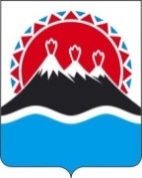 АГЕНТСТВО ИНВЕСТИЦИЙ И ПРЕДПРИНИМАТЕЛЬСТВА КАМЧАТСКОГО КРАЯОб утверждении порядка предоставления субсидий субъектам малого и среднего предпринимательства, осуществляющим деятельность в сфере туризмаСогласовано:Начальник отдела регуляторной политики и развития предпринимательства Агентства   Е.А. Колесникова Приложение к приказу Агентства инвестиций и предпринимательства Камчатского края от ________ № ____-пПриложение 1 к Порядку о предоставлении субсидий субъектам малого и среднего предпринимательства, осуществляющим деятельность в сфере туризма.Приложение 2к Порядку о предоставлении субсидий субъектам малого и среднего предпринимательства, осуществляющим деятельность в сфере туризма.Приложение 3к Порядку о предоставлении субсидий субъектам малого и среднего предпринимательства, осуществляющим деятельность в сфере туризмаПриложение 3к Порядку о предоставлении субсидий субъектам малого и среднего предпринимательства, осуществляющим деятельность в сфере туризмаВ краевое государственное автономное учреждение «Камчатский центр поддержки предпринимательства»В краевое государственное автономное учреждение «Камчатский центр поддержки предпринимательства»Ф.И.О. индивидуального предпринимателяконтактный телефонФ.И.О. индивидуального предпринимателяподписьдатаПриложение 4к Порядку о предоставлении субсидий субъектам малого и среднего предпринимательства, осуществляющим деятельность в сфере туризмаВ краевое государственное автономное учреждение «Камчатский центр поддержки предпринимательства»Ф.И.О. руководителя, должность, наименование юридического лицаконтактный телефондолжность и Ф.И.О. руководителя юридического лицаподписьдатаПриложение 5к Порядку о предоставлении субсидий субъектам малого и среднего предпринимательства, осуществляющим деятельность в сфере туризмаиндивидуальный предприниматель или должность руководителя юридического лицаподписьдатаПриложение 6к Порядку о предоставлении субсидий субъектам малого и среднего предпринимательства, осуществляющим деятельность в сфере туризмаИННИННОГРНОГРНВыручка от реализации товаров (работ, услуг) за предшествующий календарный год без учета налога на добавленную стоимость составила (руб.)Выручка от реализации товаров (работ, услуг) за предшествующий календарный год без учета налога на добавленную стоимость составила (руб.)Средняя численность работников за предшествующий календарный год составила (чел.)Средняя численность работников за предшествующий календарный год составила (чел.)Суммарная доля участия Российской Федерации, субъектов Российской Федерации, муниципальных образований, общественных и религиозных организаций (объединений), благотворительных и иных фондов в уставном (складочном) капитале (паевом фонде) составляет (%)Суммарная доля участия Российской Федерации, субъектов Российской Федерации, муниципальных образований, общественных и религиозных организаций (объединений), благотворительных и иных фондов в уставном (складочном) капитале (паевом фонде) составляет (%)Суммарная доля участия иностранных юридических лиц в уставном (складочном) капитале (паевом фонде) составляет (%)Суммарная доля участия иностранных юридических лиц в уставном (складочном) капитале (паевом фонде) составляет (%)Суммарная доля участия, принадлежащая одному или нескольким юридическим лицам, не являющимся субъектами малого и среднего предпринимательства, в уставном (складочном) капитале (паевом фонде) составляет (%)Суммарная доля участия, принадлежащая одному или нескольким юридическим лицам, не являющимся субъектами малого и среднего предпринимательства, в уставном (складочном) капитале (паевом фонде) составляет (%)Фактическое месторасположениеФактическое месторасположениеКонтактные телефоны (с указанием кода города)Контактные телефоны (с указанием кода города)Факс (с указанием кода города)Факс (с указанием кода города)Адрес электронной почтыАдрес электронной почтыдолжность и Ф.И.О. руководителя юридического лицадолжность и Ф.И.О. руководителя юридического лицаподписьподписьдатаПриложение 7к Порядку о предоставлении субсидий субъектам малого и среднего предпринимательства, осуществляющим деятельность в сфере туризма